ОБЪЯВЛЕНИЕ О ПРИЕМЕ ЗАЯВОК ДЛЯ УЧАСТИЯ В ТРЕНИНГЕ«Участие представителей ЛГБТ-сообщества и ЛЖВ в Национальном Диалоге, как основа значимого участия в процессах Глобального фонда для борьбы со СПИДом, туберкулезом и малярией»Содержание рабочей встречи и тренингаВ рамках Новой модели финансирования, отправной точкой сотрудничества страны с Глобальным фондом для борьбы со СПИДом, туберкулезом и малярией (далее – ГФ) должен быть т.н. Национальный диалог, который определяет приоритеты национальной заявки в ГФ и подходы к реализации проекта, для которого у ГФ запрашиваются средства.Как показывает опыт, активное участие сообщества позволяет влиять на состав ССМ в стране, содержание заявки и выбор Основного получателя средств ГФ. Но какова роль Национального диалога после получения средств ГФ и начала реализации проекта? Как обеспечить устойчивость структур, координацию сообществ с правительством, учитывая, что во многих странах ГФ сокращает или прекращает поддержку программ противодействия инфекциям?Рабочая встреча и тренинг предлагают участникам:обсудить лучший опыт влияния со стороны сообщества в рамках процессов ГФ;обсудить то, как сохранить и развить участие сообщества, используя Национальный диалог в качестве основы;изучить инструменты проведения дискуссии и адвокационной работы сообщества с правительством, включая такой инструмент адвокации, как «теневые отчеты».Дата и место проведения:Киев, Украина, октябрь 2016 года (место проведения может измениться).Организаторы рабочей встречи и тренинга – Евразийская коалиция по мужскому здоровью (ЕКОМ) и Восточноевропейское и Центральноазиатское Объединение ЛЖВ (ВЦО ЛЖВ).Финансирование предоставлено «Альянс – Украина Консалтанси» в рамках Проекта «Региональная платформа поддержки гражданского общества и сообществ, коммуникации и координации в Восточной Европе и Центральной Азии».Ожидаемые участники и финансирование участияДля участников будут покрыты следующие расходы:- проезд из города проживания до города, где будет проводиться тренинг,- проживание в дни проведения тренинга, в т.ч. день приезда и день отъезда,- питание в дни проведения тренинга.Остальные расходы участники должны будут оплачивать самостоятельно.Финансирование будет предоставлено участникам из Беларуси, Молдовы, Грузии, Армении и Кыргызстана в случае соответствия заявителей следующим критериям:1) Готовы провести подготовительную работу перед участием в рабочей встрече и тренинге (см. ниже раздел «Подготовка к участию»);2) Принимают активное участие в работе сообществ:1 группа - представители ЛГБТ-сообщества:Являются представителями МСМ или ЛГБТ-сообщества, или членами Национального диалога или представителями ЛГБТ-сообщества в других национальных координационных и рабочих структурах, работающих в области сексуального здоровья и прав человека для ЛГБТ.Ведут в своих странах работу, связанную с подготовкой и исполнением проектов по грантам от ГФ.ЕКОМ предоставит поддержку для 3-х участников из каждой из перечисленных выше 5 стран (При отборе приоритет будет отдан представителям сообществ ЛГБТ или МСМ в страновых координационных комитетах/рабочих группах или структурах, представляющих  интересы ЛГБТ или МСМ, а также тем, кто  предоставил информацию о себе в базу данных экспертов сообщества, созданную ЕКОМ).2 группа – представители ВЦО ЛЖВ:Являются представителями организаций/сообществ ЛЖВ,Обеспечивают координацию или принимают активное участие в реализации проектов в рамках гранта ГФ.ВЦО ЛЖВ предоставит поддержку для 2-х участников из каждой из перечисленных выше 5 стран.Таким образом, от каждой страны будет представлено по 5 участников.Задачи тренинга:1. Ознакомить участников с политикой, рекомендациями и требованиями Глобального фонда в вопросах участия ЛЖВ и ключевых сообществ в Национальном диалоге.2. Способствовать обмену опытом между участниками относительно успешных практик и препятствий для эффективного вовлечения представителей ЛЖВ, МСМ и транс-людей в Национальный диалог.3. Основываясь на политике и требованиях ГФ, а также опыте участников, составить «дорожную карту» активизации участия представителей ЛЖВ и ключевых сообществ в Национальных диалогах по вопросам реализации проектов в рамках ГФ, а также после окончания этих проектов.Подготовка к участиюВ целях обеспечения эффективной и полезной для всех участников встречи, организаторы просят каждого участника выполнить следующее:- Заранее познакомиться с другими участниками встречи от страны (имена и контактные данные будут предоставлены организаторами).-  Совместно с другими участниками из страны, или самостоятельно, собрать следующую информацию:Как в стране проходил Национальный диалог перед подачей заявки на грант в Глобальный фонд для получения поддержки национальных действий по борьбе с ВИЧ-инфекцией и/или туберкулезом?Кто является членом/участником Национального диалога?Какие в стране есть координационные и рабочие группы? (Например: страновой координационный комитет, координационные или консультативные группы при Министерстве здравоохранения, рабочие группы при ЮНЭЙДС или других агентствах ООН, рабочие и координационные группы, созданные донорами (USAID и другими), и другие подобные группы и комитеты).Кто в этих группах и комитетах представляет интересы ЛЖВ и ключевых сообществ (ЛГБТ или МСМ, потребителей наркотиков, секс-работников, подростков, мигрантов, женщин): имена и контактные данные представителей.Как представители ЛЖВ и ключевых групп отчитываются сообществу о своей работе в этих группах и комитетах?Как сообщества ЛЖВ и ключевых групп поддерживают своих представителей в координационных и рабочих группах и комитетах?- Оформить информацию с ответами на поставленные выше вопросы в формате Power Point Presentation или текстовом формате. Передать презентацию организаторам рабочей встречи не позднее 20 сентября. ЗАЯВКИ НА УЧАСТИЕФорма заявки доступна по ссылке:  https://goo.gl/forms/jLhDBImB6qzbDdow1Пожалуйста, ответьте на каждый вопрос Формы.Желающие принять участие в тренинге должны будут ответить на все вопросы формы и до 1 сентября переслать ее на следующие адреса: gena@ecom.ngoa.iatsura@ecuo.orgВ поле темы письма следует указать: «Тренинг Национальный диалог».Коммуникация.По всем вопросам относительно тренинга, пожалуйста, обращаться к организаторам мероприятия.Контактные лица:- от ЕКОМ: Геннадий Рощупкин, Координатор по вопросам технической поддержки, e-mail: gena@ecom.ngo, Skype: GENNADYROS- от ВЦО ЛЖВ: Яцура Александра, менеджер проекта «Региональная Платформа-ВЕЦА», тел.: +38(067)395-61-12, e-mail: a.iatsura@ecuo.org,  Skype: aleksandra.iatsura.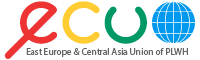 Восточноевропейское и
Центральноазиатское
Объединение ЛЖВ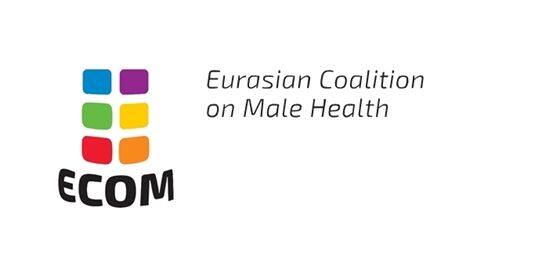 